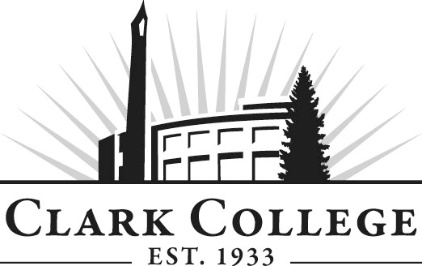 ADDICTION COUNSELING ADVISORY COMMITTEEMINUTESFriday 10th February 2017 * 11.30am-1.30pmHanna Hall 117Members Present: Sandi Kendrick, (Committee Chair) Clark County Public Health; Lynette Tracy (Vice Chair), Lifeline Connections; Chris Thompson, Clark County; Ken Burton (representing Roberta Morgan), Western Psychological Services; Jared Sanford, Lifeline Connections; Nicole Laverne, representing Salvation Army Members Absent: Sybil Iverson/Helen MacArthur, Cowlitz Tribal Treatment; Ed Febish, Columbia River Mental Health; Justene Dillard, Helping Professionals; Christine Gjesvold, Daybreak Youth Services; Angela Ball, Daybreak Youth ServicesGuests: Shirley Schwartz, Director of Scholarships – Clark College FoundationClark College: Miles Jackson, Dean of SOFA; Marcia Roi, Department Head; Jim Jensen and Catherine Kroll - Instructors; Nichola Farron, Secretary Senior - Advisory CommitteesCommittee Chair Sandi Kendrick called the meeting to order at 11.35am and introductions were made.Approval of Previous MinutesThe minutes from the meeting of October 21st 2016 were presented: Jared made a motion to approve as written, this was seconded by Lynette and approved unanimously.Next Meeting DateThe committee will meet again on Friday 28th April 2017 at 11.30amOffice of Instruction UpdatesNichola made the following announcements:Transformation in 2017:  Remember the series of Business and Community Learns events on campus are set up to be quick and friendly ‘lunch and learn’ opportunities. FREE and open to the public, the workshops will be scheduled from 11:30 a.m. to 1:30 p.m., and held in the Gaiser Student Center, allowing people to attend on their lunch hour.  Food is available in the carts on campus, and guest are welcome to bring their brown bag. Additional information to follow in emails.Friday February 24th 		Millennials in the Workforce Friday March 24th 		PathwaysFriday May 19th 			The Power of Completion *Note: The advocacy training was very worthwhile, but attendance was low due to weather.The new Bachelor of Applied Management in Applied Science (BASAM) is up and running. The first cohort of sixteen students has started the program this term. Please continue to share this opportunity with community members and potential students, your outreach is powerful!The Culinary program facility is now under construction and work is moving at a fast pace to open the program in the fall of 2017. Again, share this opportunity with community members and potential students, your outreach is powerful!The Growing Our Future 2017 Food Summit will be Friday, February 10, 2017, 8:00 a.m. to 5:00 p.m. at the Clark College Columbia Tech Center, 18700 SE Mill Plain Blvd. Vancouver, WA. This will be an opportunity for the community and business to join the college community in a discussion about the opportunity for an Agronomy/Ecology program at Clark College.In addition, The Columbian features a special insert devoted to Clark College Professional and Technical Education which highlights a number of programs and outlines opportunities and case studies.Clark College Foundation – ScholarshipsMiles welcomed Shirley Schwartz from the Clark College Foundation to discuss potential scholarship opportunities following previous committee discussions to support field placement students.Shirley outlined that the Foundation has the option to establish a number of different variants of scholarships, including funding in honor or in memoriam.  In addition, the criteria for award can be decided as a general faculty decision; recipients can then be monitored to ensure the maintenance of requirements (e.g. attendance, grades etc.). In response to a question from Sandi as to what was needed to start the process, Shirley explained that following receipt of initial funds, and account can be established and the Foundation can then work with the Department to define the terms.Shirley continued that approximately $1000 is normally a minimum starting amount to establish a scholarship. One example is the current fitness program that supports students with payment for certification and final tuition costs. Funding comes from individuals or from organizations. Marcia spoke about how the field placement component is 6 credits so essentially costs the students about $1200 to then work for free. Certificate students would also be working on internship hours in addition to field placement.Jim highlighted how scholarship support could also be beneficial in terms of completion rates for the AAS.The committee then discussed the possibility of forming a sub-group who could review applications.  Miles advised that normal practice is for SOFA faculty to assess scholarship requests so that any potential conflict of interest with outside parties can be avoided.A number of Action items arose from the discussion:Action Items: Marcia outlined that the department would work to formulate criteria for scholarship applications; this will be shared at a future meeting.Catherine agreed to approach PeaceHealth to investigate the possibility for donation to the scholarship fundJared also agreed for Lifeline to commit $2500 to establishing the scholarship fund: the committee thanked him for this offer.Marcia continued that she has met with WorkSource to discuss the possibilities for students to take advantage of support from the existing BFET program; she is hoping that a representative will be able to come to a future meeting to discuss front end support if students have issues with qualifying for Financial Aid, or if there is a delay in receipt of funds.BAS (Bachelor of Applied Science) Exploration Miles provided an update on College processes: IPT (the Instructional Planning Team) is currently evaluating proposals in four different areas: ECE (Early Childhood Education), Cyber security, health/wellness and ACED.  The next meeting is scheduled for Monday 13th February to discuss strengths and weaknesses and options for going forward with feasibility studies. Miles spoke to his agreement with Marcia that there is compelling community need for BAS-level educated counsellors.Marcia has had informal discussions with Lake Washington college who are investigating the option for a 2-year addiction counselling program to combine with their human services track to form the advanced degree.  There is an option for developing programs in tandem, and if the Clark College program is not agreed to, opening the possibility for Lake Washington staff teach Clark students. This would follow an earlier precedent of working collaboratively with Bellevue College.  Lake Washington would hire local instructors to teach, and the same would exist in reverse with Clark faculty teaching there.  This could work as a ‘Plan B’ option which would supplement the enrollment of both programs.The committee then discussed the limitations of labor market statistics as a tool for determining need; the current projection of only 38 jobs was considered inaccurate. Miles reiterated that other supplemental information is considered as part of the assessment. Marcia continued that she sees a real need for developing options for students who may not necessarily have the skills or inclination to work closely with addicts, but who have good clinical and case management skills.  Nicole continued that there are frustrations for both students and employers with the current bifurcated system between substance abuse and human services, and that she would push for a more combined approach before graduation.The Committee then discussed the options for students looking to embark on Masters level education: Marcia spoke to the possibility of ‘building backwards’ from Masters programs to help facilitate transfer.  She stressed the desire of the Department to create curriculums etc. that build bridges to either employment or further study. Nicole continued that graduate schools are limited by addiction courses being an elective and that she hopes eventually there will be a shift to have a greater focus on this area.Marcia commented that, following the IPT meeting, there will be an update provided at the next committee meeting.Service Provider UpdatesCatherine spoke to the fact that PeaceHealth are trying to coordinate among hospitals and the community to best focus efforts on supplementing addiction treatment options. She reiterated that it is an ongoing frustration to not have a focused specialist in the hospital. Jared outlined that Lifeline continues to be busy with various projects, including trying to secure funding for an inpatient pregnant women facility with additional therapeutic childcare on site. He continued that there has been communication with ECE at Clark College for their assistance in this area. In addition, there will shortly be a mobile unit (van) outfitted to compliment the sobering unit and assist law enforcement with both medical and peer components.  Lifeline also just became a health home: Medicaid reimbursable, this will employ care coordinators to work with patients with high behavioral and physical health needs.  Two additional outpatient sites are opening in Aberdeen and Raymond, representing expansion outside of the County in response to expected future growth. Chris talked about the current need to recognize alternative ways to connect with at-risk juveniles.  Current methods of reporting used by police and Sheriffs are not always accurately capturing the statistics about juvenile drug use.Ken outlined that the western Vancouver facility is looking for CPDs to work in integrative care, medication maintenance etc.  In addition, the Oregon facilities are continuing to grow; Washington needs CPDs to help establish programs.  Sandi shared that their community partner has moved out of the premises to open an HIV prevention program; as such, they have lost assistance with half of the building expenses.  In addition, there has been increased use in Naloxone kits with a high percentage being used for revival. Last year approximately 1.5 million syringes were exchanged, which represents about 1500 county residents and visitors from other counties within this facility.  There has also been increased testing for HIV and hepatitis C.Marcia spoke to the Committee about potential future allocation of funds discussed at the County advisory board she serves on: with the provisions of Medicaid, there could be $1.4 million available to disperse to various projects.Program EnrollmentsMarcia discussed enrollment: at present, no classes are full and unless enrollment increases, Miles cannot request additional classes. As such, she has connected with the Val Ogden Center to recruit potential students. In addition, Marcia has worked on a group advising format that the students seem to prefer.  Miles also spoke about the new testing methods for math and English that replace the Compass format: it is hoped these will have higher predictive validity.Marcia concluded by stating that any marketing suggestions from the committee in the future would be appreciated.Other BusinessJared spoke to the recent changes in WAC classifications following recent legislation.Nicole commented on the recent national push to standardize certifications.  Marcia continued that there are also discussions about education for those who already have a license; however, it is not economically feasible to create a specific certificate.Jared then shared that Lifeline is offering tuition reimbursement for employees up to $1000 to help facilitate their education.  Sandi adjourned the meeting at 1:03pm    Prepared by Nichola Farron